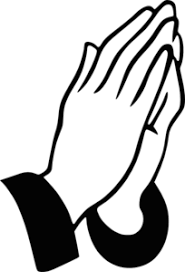 KILLASSER/CALLOW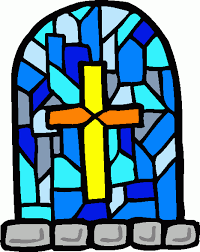 PARISH NEWSLETTER Fr. John Durkan (094) 9024761  	  	No 358				E-mail: frjohnd@gmail.com5th SUNDAY IN ORDINARY TIME							6th February 2022MASS INTENTION FOR THE NEXT MONTHSat 5th Killasser 7pm	Evening MassSun 6th Callow 10am	Mary Gallagher, aunt of Pat Gallagher, died in London, 	formerly CoolecastleSun 6th Killasser 12 noon	People of the ParishMon 7th Killasser 10am	Morning MassWed 9th Killasser 10am	Morning MassFri 10th Killasser 10am	Morning MassSat 12th Killasser 7pm	Matt Rowley, CloonfinishSun 13th Callow 10am	Tom Thompson & family, CuillenaughtonSun 13th Killasser 12noon	Nuala Loftus, Gurten.PRAY FORMichael Joe Brown, BoleboyMary Kelly, CloonfinishTerry McNulty, first cousin of Thomas McNulty, Carrownedan. His funeral Mass took place on Jan 15th in Terenure, Dublin.READING THE BIBLE: HOW TO MAKE SENSE OF ITA series of four sessions on how to read the Bible today:  These will look at its formation, the various kinds of literature that it contains, the contexts in which the books were composed and some of the key figures and events that we encounter in them. There is no charge.Presenter: Fr Eugene DuffyVenue: The Gateway Hotel, SwinfordDates: Tuesdays, Feb 15th, 22nd, March 1st and 8th.Time: 8.00 to 10.00 pmLight refreshments will be provided during the break in each session.If you have a bible bring it with you on the night.ENTER A FLOATAll groups, organisations and individuals are invited to enter a float in the 2022 Swinford St.Patricks Day parade. Entry forms and full details are available from Francis Brennan, 087-9909863 or Cathal Kelly, 087-6412785KCC-DECEMBER 50/50 DRAW The December 50/50 draw jackpot was €1,000 and was won by Daragh, Keelin and Fionn Morrison. Bridget Twomey and John James Groarke won a €20 spot prize each. Congratulations to everyone. The January draw will take place on Saturday 5th February 2022 in the Turf ShedBAPTISMCongratulations to Shay Hugh Conlon on his baptism recently and to his parents Brendan & AineWEDDINGCongrats to Deirdre Gallagher & Niall Byrne on their wedding recently in Callow ChurchSYNOD PRAYER“We stand before You, Holy Spirit, as we gather together in Your name. With You alone to guide us, make Yourself at home in our hearts; Teach us the way we must go and how we are to pursue it. We are weak and sinful; do not let us promote disorder. Do not let ignorance lead us down the wrong path nor partiality influence our actions. Let us find in You our unity so that we may journey together to eternal life and not stray from the way of truth and what is right. All this we ask of You, who are at work in every place and time, in the communion of the Father and the Son, forever and ever. Amen”A Synod is a process of listening and walking together as a Church. We will give more details later about how you can be involved.  SYNOD PRAYER“We stand before You, Holy Spirit, as we gather together in Your name. With You alone to guide us, make Yourself at home in our hearts; Teach us the way we must go and how we are to pursue it. We are weak and sinful; do not let us promote disorder. Do not let ignorance lead us down the wrong path nor partiality influence our actions. Let us find in You our unity so that we may journey together to eternal life and not stray from the way of truth and what is right. All this we ask of You, who are at work in every place and time, in the communion of the Father and the Son, forever and ever. Amen”A Synod is a process of listening and walking together as a Church. We will give more details later about how you can be involved.  Kilkelly. Co Mayo. IrelandConfidentiality Note:
This email may contain confidential and/or private information. If you received this email in error please delete and notify sender.